А	Основные документы СоветаВ	Краткие отчеты о пленарных заседанияхC	Перечень документов______________СОВЕТ 2019
Женева, 10–20 июня 2019 года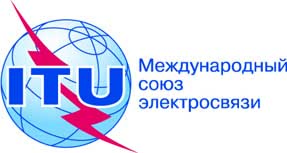 Документ C19/146-R12 августа 2019 годаОригинал: английскийЗаписка Генерального секретаряЗаписка Генерального секретаряОКОНЧАТЕЛЬНЫЙ ПЕРЕЧЕНЬ документовОКОНЧАТЕЛЬНЫЙ ПЕРЕЧЕНЬ документовПовестка дня сессии Совета 2019 годаC19/1Председатели и заместители председателей СоветаC19/110Секретариат СоветаC19/109Список Резолюций и РешенийC19/144Окончательный список участниковC19/145Отчет Постоянного комитета по администрированию и управлениюC19/107Краткий отчет о пленарном заседании, посвященном открытию сессииC19/111Краткий отчет о первом пленарном заседанииC19/112Краткий отчет о втором пленарном заседанииC19/113Краткий отчет о третьем пленарном заседанииC19/114Краткий отчет о четвертом пленарном заседанииC19/115Краткий отчет о пятом пленарном заседанииC19/116Краткий отчет о шестом пленарном заседанииC19/117Краткий отчет о седьмом пленарном заседанииC19/118Краткий отчет о восьмом пленарном заседанииC19/119Краткий отчет о девятом пленарном заседанииC19/120Док. №ИсточникНазваниеНазначениеC19/1ГСПроект повестки дня сессии Совета 2019 годаPLC19/2(Rev.1)ГСПредлагаемые сроки и продолжительность сессий Совета 2020, 2021 и 2022 годовPLC19/3ГСУтратившие актуальность Резолюции и Решения СоветаPLC19/4ГСОтчет о двадцатой Полномочной конференции (ПК-18)PLC19/5ГСПодготовка к ВФПЭ-21PLC19/6ГСДеятельность МСЭ, связанная с Резолюцией 70 (Пересм. Дубай, 2018 г.) и новым подходом к планированию в области гендерного равенства и учета гендерных факторовPLC19/7(Rev.1)ГСОтчет о ходе осуществления проекта по помещениям штаб−квартиры СоюзаCOMC19/8Председатель РГСОтчет о результатах деятельности РГС-ВВУИО&ЦУР за период после Совета 2018 годаPLC19/9ГСЕжегодный анализ доходов и расходовCOMC19/10(Rev.1)ГСВыполнение Резолюции 131 (Пересм. Дубай, 2018 г.) – Измерение информационно-коммуникационных технологий для построения объединяющего и открытого для всех информационного обществаCOMC19/11ГСЗадолженности и специальные счета задолженностейCOMC19/12Председатель РГСОтчет Рабочей группы Совета по языкамPLC19/13ГСПоправки к процессу выборовPLC19/14(Rev.1)ГСВыполнение Резолюции 154 (Пересм. Дубай, 2018 г.) об использовании шести официальных языков союза на равной основеPLC19/15(Add.1)ГСПроект бюджета Международного союза электросвязи на 2020−2021 годыCOMC19/16ГСВозмещение затрат на обработку заявок на регистрацию спутниковых сетейCOMC19/17ГСВсемирный день электросвязи и информационного обществаPLC19/18ГСВиды деятельности МСЭ по усилению роли МСЭ в укреплении доверия и безопасности при использовании ИКТPLC19/19ГСОтчет о всемирных мероприятиях ITU TelecomPLC19/20ГСУчастие на предварительной основе в деятельности МСЭ объединений, занимающихся вопросами электросвязиCOMC19/21(Rev.1)ГССписок кандидатов на посты председателей и заместителей председателей рабочих групп Совета и групп экспертовPLC19/22ГСВосьмой ежегодный отчет Независимого консультативного комитета по управлению (IMAC)COMC19/23ГСИзменение условий службы в общей системе Организации Объединенных НацийCOMC19/24ГСПодготовка к Всемирной ассамблее по стандартизации электросвязи 2020 года (ВАСЭ-20)PLC19/25(Rev.1−2)ГСУкрепление регионального присутствияCOMC19/26ГСПоследующие меры по Резолюции 146 (Пересм. Дубай, 2018 г.): Регулярное рассмотрение и пересмотр Регламента международной электросвязиPLC19/27ГСПодготовка к Ассамблее радиосвязи 2019 года (АР-19) и Всемирной конференции радиосвязи 2019 года (ВКР-19)PLC19/28ГСПроекты четырехгодичных скользящих оперативных планов Союза на 2020−2023 годыPLC19/29ГСВыполнение Резолюции 167 (Пересм. Дубай, 2018 г.) − Укрепление и развитие потенциала МСЭ для проведения электронных собраний и обеспечение средств для продвижения работы СоюзаCOMC19/30ГСПодготовка к Всемирной конференции по развитию электросвязи 2021 годаPLC19/31(Rev.1)ГССовершенствование, популяризация и укрепление программы стипендий МСЭCOMC19/32−не распределен−C19/33ГСДеятельность МСЭ в области интернета: Резолюции 101, 102, 133 и 180PLC19/34ГСФонд развития информационно-коммуникационных технологий (ФРИКТ)COMC19/35(Add.1)ГСОтчет о выполнении Стратегического плана и о деятельности Союза за 2018−2019 годы PLC19/36(Rev.1)ГСОтчет о ходе работы, содержащий рекомендации о возможном пересмотре Решения 482 в отношении заявок на регистрацию сложных/крупных спутниковых систем НГСО и заявок на регистрацию исключительно сложных спутниковых сетей ГСОCOMC19/37(Rev.1−2)ГСРасписание будущих конференций, ассамблей и собраний Союза: 2019−2022 годыPLC19/38(Rev.1)ГСОтчет о выполнении Резолюции 191 (Пересм. Дубай, 2018 г.) − Стратегия координации усилий трех секторов СоюзаCOMC19/39ГСЗаявки на предоставление освобождения от каких бы то ни было финансовых взносов на покрытие расходов, связанных с участием в работе МСЭCOMC19/40ГСВнешняя аудиторская проверкаCOMC19/41ГСВнешняя аудиторская проверка счетов Союза, относящихся к Всемирному мероприятию ITU Telecom-2018COMC19/42ГСОтчет о финансовой деятельности за 2018 финансовый год COMC19/43ГСВыбор класса взносов на покрытие расходов СоюзаCOMC19/44ГСОтчет внутреннего аудитора о деятельности по внутреннему аудитуCOMC19/45ГСМеры, направленные на повышение эффективностиCOMC19/46ГСОбязательства по медицинскому страхованию после выхода в отставку (АСХИ)COMC19/47ГСОтчет о ходе выполнения Решений 600 и 601 Совета (UIFN, IIN)COMC19/48ГСКраткий отчет о работе Консультативной группы Государств-Членов по проекту, связанному с помещениями штаб-квартиры СоюзаCOMC19/49(Rev.1)ГСНазначение членов Независимого консультативного комитета по управлению (IMAC)COMC19/50Председатель РГСОтчет Председателя Рабочей группы Совета по финансовым и людским ресурсам (РГС-ФЛР)COMC19/51Председатель РГСОтчет Председателя Рабочей группы Совета по вопросам международной государственной политики, касающимся интернета (РГС-Интернет)PLC19/52ГСПовышение эффективности управления покрытием расходов МСЭ Членами Секторов, Ассоциированными членами и Академическими организациями и контроля за нимCOMC19/53ГСРазвернутый отчет о деятельности, предпринятых действиях и участии Союза в мероприятиях в контексте выполнения решений ВВУИО и Повестки дня в области устойчивого развития на период до 2030 годаPLC19/54(Rev.1)ГСГруппа ООН по вопросам устойчивого развития (ГООНВУР) и координационный сборCOMC19/55(Rev.1)ГСМесто и даты проведения Полномочной конференции 2022 годаPLC19/56ГСВыполнение новой Резолюции ПК-18 об участии МСП в деятельности МСЭCOMC19/57ГСКадровая стратегия МСЭ и Стратегический план МСЭ в области людских ресурсов (СП ЛР) на 2020−2023 годыCOMC19/58ГСПередача отчета бывшего председателя Группы экспертов высокого уровня по ГПКPLC19/59ГСПроведение тендера для выбора Внешнего аудитораCOMC19/60ГСМеморандумы о взаимопонимании, имеющие финансовые и/или стратегические последствияCOMC19/61(Cor.1)ALB, AUT, AZE, BEL, BIH, BUL, CZE, DNK, GEO, D, GRC, HNG, I, LVA, LTU, MLT, MDA, HOL, NOR, POL, ROU, RUS, SVK, E, S, SUI, TUR, UKR, G, CVAВклад от Албании, Австрии, Азербайджана, Бельгии, Боснии и Герцеговины, Болгарии, Чешской Республики, Дании, Грузии, Германии, Греции, Венгрии, Италии, Латвии, Литвы, Мальты, Молдовы, Нидерландов, Норвегии, Польши, Румынии, Российской Федерации, Словацкой Республики, Испании, Швеции, Швейцарии, Турции, Украины, Соединенного Королевства и Ватикана − Предложение, касающееся темы следующей открытой консультации Рабочей группы Совета по вопросам международной государственной политики, касающимся интернетаPLC19/62USAВклад от Соединенных Штатов Америки − Предлагаемые темы для открытых консультаций РГС по вопросам международной государственной политики, касающимся интернета (РГС-Интернет)PLC19/63(Rev.1)USAВклад от Соединенных Штатов Америки − Меморандумы о взаимопониманииCOMC19/64AUSВклад от Австралии − Возмещение затрат на обработку заявок на регистрацию спутниковых систем НГСО: Мнения по процедуре В и предложение о создании Рабочей группы для рассмотрения вопроса об изменении методики расчета единиц для систем НГСОCOMC19/65CHNВклад от Китайской Народной Республики − Предложение о внесении изменений в Резолюцию 1379PLC19/66BВклад от Федеративной Республики Бразилии − Темы открытых консультаций РГС-ИнтернетPLC19/67BВклад от Федеративной Республики Бразилии, Канады и Республики Парагвай − Установление этических принципов предвыборных мероприятий, проводимых перед полномочными конференциями МСЭPLC19/68B, CANВклад от Федеративной Республики Бразилии и Канады − Разъяснение юридических вопросов относительно роли КГСЭ в создании региональных групп исследовательских комиссий МСЭ-Т и прав Членов Сектора, Ассоциированных членов и Академических организаций – Членов на участиеPLC19/69ZWEВклад от Зимбабве − Круг ведения Группы экспертов по Регламенту международной электросвязи (ГЭ-РМЭ)PLC19/70
(+ Cor.1−2)RUS, ARM, AZE, KGZ, TJK, UZBВклад Российской Федерации, Республики Армении, Азербайджанской Республики, Кыргызской Республики, Республики Таджикистан и Республики Узбекистан − Предложения по пересмотру Резолюции 1332 (Измененной, 2016 г.)PLC19/71
(+ Cor.1−2)RUS, ARM, AZE, KGZ, TJK, UZBВклад Российской Федерации, Республики Армении, Азербайджанской Республики, Кыргызской Республики, Республики Таджикистан и Республики Узбекистан − Предложения по пересмотру и объединению Резолюции 1336 и Резолюции 1344PLC19/72
(+ Cor.1−2)RUS, ARM, AZE,BLR, KGZ, TJK, UZBВклад Российской Федерации, Республики Армении, Азербайджанской Республики, Республики Беларусь, Кыргызской Республики, Республики Таджикистан и Республики Узбекистан − Предложения по работе Рабочей группы Совета по языкамPLC19/73
(+ Cor.1−2)RUS, ARM, AZE, KGZ, TJK, UZBВклад Российской Федерации, Республики Армении, Азербайджанской Республики, Кыргызской Республики, Республики Таджикистан и Республики Узбекистан − Предложения по пересмотру Резолюции 925 с учетом содержания Резолюции 741 COMC19/74
(+ Cor.1−2)RUS, ARM, AZE,BLR, KGZ, TJK, UZBВклад Российской Федерации, Республики Армении, Азербайджанской Республики, Республики Беларусь, Кыргызской Республики, Республики Таджикистан и Республики Узбекистан − Проект новой Резолюции о Группе экспертов по РМЭPLC19/75(Rev.1 + Cor.1−2)RUS, ARM, AZE, KGZ, TJK, UZBВклад Российской Федерации, Республики Армении, Азербайджанской Республики, Кыргызской Республики, Республики Таджикистан и Республики Узбекистан − Предложения по пересмотру Резолюции 1299 "Разработка Стратегического плана в области людских ресурсов"COMC19/76
(+ Cor.1−2)RUS, ARM, AZE,BLR, KGZ, TJK, UZBВклад Российской Федерации, Республики Армении, Азербайджанской Республики, Республики Беларусь, Кыргызской Республики, Республики Таджикистан и Республики Узбекистан − Обеспечение сохранности вкладов/даров участников МСЭ, находящихся в существующих зданиях Союза, при реализации проекта строительства нового здания штаб-квартиры СоюзаCOMC19/77−не распределен−C19/78ARG, BAH, B, CAN, USAВклад от Аргентины, Багамских Островов, Бразилии, Канады и Соединенных Штатов Америки − Проект Решения: Шестой всемирный форум по политике в области электросвязи/информационно-коммуникационных технологийPLC19/79ARG, BAH, B, CAN, MEX, USAВклад от Аргентины, Багамских Островов, Бразилии, Канады, Мексики и Соединенных Штатов Америки − Проект новой Резолюции о Группе экспертов по Регламенту международной электросвязи (ГЭ-РМЭ)PLC19/80ARG, B, CAN, MEX, PRG, USAВклад от Аргентины, Бразилии, Канады, Мексики, Парагвая и Соединенных Штатов Америки − Предложение по изменению Решения 563 о Рабочей группе Совета по финансовым и людским ресурсамCOMC19/81ALGВклад от Алжирской Народной Демократической Республики − Предлагаемый круг ведения Группы экспертов по Регламенту международной электросвязи (РМЭ)PLC19/82ALGВклад от Алжирской Народной Демократической Республики − Предлагаемая поправка к Приложению 1 к Резолюции 1305 Совета МСЭPLC19/83ALGВклад от Алжирской Народной Демократической Республики − Предлагаемые темы для следующего Всемирного форума по политике в области электросвязи/ИКТ (ВФПЭ), проводимого МСЭPLC19/84ALGВклад от Алжирской Народной Демократической Республики − Предлагаемые темы для открытых консультаций, проводимых РГС-ИнтернетPLC19/85MEXВклад от Мексики − Проект Решения Совета о проведении Шестого всемирного форума по политике в области электросвязи/информационно-коммуникационных технологий (ВФПЭ)PLC19/86AUT, BUL, DNK, EST, FIN, D, GRC, LTU, LUX, MLT, MDA, NOR, POL, ROU, SVN, E, S, CZE, HOL, SVK, GВклад от Австрии, Болгарии, Дании, Эстонии, Финляндии, Германии, Греции, Литвы, Люксембурга, Мальты, Молдовы, Норвегии, Польши, Румынии, Словении, Испании, Швеции, Чешской Республики, Нидерландов, Словацкой Республики и Соединенного Королевства − Предложение в отношении круга ведения Группы экспертов по РМЭPLC19/87ARGВклад от Аргентинской Республики − Возможные действия для популяризации работы МСЭ среди малых и средних предприятийCOMC19/88AUT, BUL, CZE, DNK, EST, FIN, D, GRC, HNG, LTU, LUX, MLT, MDA, HOL, NOR, POL, ROU, SVK, SVN, E, S, GВклад от Австрии, Болгарии, Чешской Республики, Дании, Эстонии, Финляндии, Германии, Греции, Венгрии, Литвы, Люксембурга, Мальты, Молдовы, Нидерландов, Норвегии, Польши, Румынии, Словацкой Республики, Словении, Испании, Швеции и Соединенного Королевства − Предложение по теме следующего всемирного форума по политике в области электросвязиPLC19/89CTIВклад от Республики Кот-д'Ивуар − Круг ведения ГЭ-РМЭPLC19/90CTIВклад от Республики Кот-д'Ивуар − Выполнение новой Резолюции ПК-18 об участии МСП в деятельности МСЭCOMC19/91CTIВклад от Республики Кот-д'Ивуар − Отчет о Фонде развития информационно-коммуникационных технологий (ФРИКТ)COMC19/92CTIВклад от Республики Кот-д'Ивуар − Тема для следующих открытых консультаций РГС-ИнтернетPLC19/93CTIВклад от Республики Кот-д'Ивуар − Предлагаемая тема для следующего Всемирного форума по политике в области электросвязи/ИКТPLC19/94CTIВклад от Республики Кот-д'Ивуар − Продолжительность и сроки ВФПЭ-21PLC19/95CTIВклад от Республики Кот-д'Ивуар − Отчет Генерального секретаря о выполнении Резолюции 131 (Пересм. Дубай, 2018 г.)COMC19/96CTIВклад от Республики Кот-д'Ивуар − Отчет Генерального секретаря о выполнении Резолюции 131 (Пересм. Дубай, 2018 г.)COMC19/97ARSВклад от Королевства Саудовская Аравия − Темы для открытых консультаций РГС-ИнтернетPLC19/98ARSВклад от Королевства Саудовская Аравия − Учреждение института по созданию потенциала в МСЭPLC19/99EGY, ARS, UAEВклад от Арабской Республики Египет, Королевства Саудовская Аравия и Объединенных Арабских Эмиратов − Проект нового Решения: Шестой всемирный форум по политике в области электросвязи/информационно-коммуникационных технологийPLC19/100EGY, ARS, UAEВклад от Арабской Республики Египет, Королевства Саудовская Аравия и Объединенных Арабских Эмиратов − Вклад о повторном созыве Группы экспертов по РМЭPLC19/101UAE, ARSВклад от Объединенных Арабских Эмиратов и Королевства Саудовская Аравия − Предлагаемые усовершенствования работы Полномочной конференцииPLC19/102UAE, ARSВклад от Объединенных Арабских Эмиратов и Королевства Саудовская Аравия − Предложение о работе по видам деятельности, связанным с OTTPLC19/103UAE, ARSВклад от Объединенных Арабских Эмиратов и Королевства Саудовская Аравия − Обновление руководящих указаний по защите ребенка в онлайновой средеPLC19/104INDВклад от Республики Индии − Предложение по отчету о ходе выполнения Резолюции 131 (Пересм. Дубай, 2018 г.)COMC19/105INDВклад от Республики Индии − Предложение, касающееся мониторинга и выполнения "поручений Совету" в соответствии с Резолюциями и Решениями ПК-18COMC19/106ГССпециальный отчет Внешнего аудитора – Рассмотрение случая мошенничества в МСЭCOMC19/107Председатель
SC ADMОтчет Постоянного комитета по администрированию и управлениюCOMC19/108ГССлучай мошенничества в региональном отделении − Факты и принятые корректирующие меры (бывш. Документ INF/14)COMC19/109ГССекретариат Совета−C19/110ГСПредседатель и заместители Председателя Совета−C19/111ГСКраткий отчет о пленарном заседании, посвященном открытию сессииPLC19/112ГСКраткий отчет о первом пленарном заседанииPLC19/113ГСКраткий отчет о втором пленарном заседанииPLC19/114ГСКраткий отчет о третьем пленарном заседанииPLC19/115ГСКраткий отчет о четвертом пленарном заседанииPLC19/116ГСКраткий отчет о пятом пленарном заседанииPLC19/117ГСКраткий отчет о шестом пленарном заседанииPLC19/118ГСКраткий отчет о седьмом пленарном заседанииPLC19/119ГСКраткий отчет о восьмом пленарном заседанииPLC19/120ГСКраткий отчет о девятом и последнем пленарном заседанииPLC19/121ГСРезолюция 1395 − Ежегодные четырехгодичные скользящие Оперативные планы Союза на 2020−2023 годы−C19/122ГСРезолюция 1396 − Двухгодичный бюджет Международного союза электросвязи на 2020–2021 годы−C19/123ГСРезолюция 1397 − Отчет о финансовой деятельности за 2018 финансовый год−C19/124ГСРезолюция 1398 − Условия службы избираемых должностных лиц МСЭ−C19/125ГСРешение 608 − Созыв следующей Всемирной ассамблеи по стандартизации электросвязи (ВАСЭ-20)−C19/126ГСРешение 609 − Созыв следующей Всемирной конференции по развитию электросвязи (ВКРЭ-21)−C19/127ГСРешение 610 − Созыв следующей обычной Полномочной конференции−C19/128ГСРешение 611 − Шестой Всемирный форум по политике в области электросвязи/информационно-коммуникационных технологий−C19/129ГСРешение 612 − Сроки и продолжительность сессий Совета 2020, 2021 и 2022 годов−C19/130ГСРешение 613 − Проведение общей аудиторской проверки в связи со случаем мошенничества в региональном отделении−C19/131ГСРешение 614 − Аудиторская проверка счетов Союза−C19/132ГСРешение 615 − Назначение членов в Независимый консультативный комитет по управлению (IMAC)−C19/133ГСРешение 616 − Региональное присутствие−C19/134ГСРешение 617 − Сроки и продолжительность дополнительной сессии Совета 2019 года−C19/135ГСРешение 618 − Списание процентов по просроченным платежам и безнадежных долгов−C19/136ГСРезолюция 1305 (Измененная, 2019 г.) − Роль Специализированной группы по определению вопросов государственной политики, касающихся интернета−C19/137ГСРезолюция 1332 (Измененная, 2019 г.) − Роль МСЭ в выполнении решений ВВУИО и Повестки дня в области устойчивого развития на период до 2030 года−C19/138ГСРезолюция 1372 (Измененная, 2019 г.) − Рабочая группа Совета по языкам (РГС-Яз)−C19/139ГСРезолюция 1379 (Измененная, 2019 г.) − Группа экспертов по Регламенту международной электросвязи (ГЭ-РМЭ)−C19/140ГСРезолюция 1336 (Измененная, 2019 г.) − Рабочая группа Совета по вопросам международной государственной политики, касающимся интернета (РГС-Интернет)−C19/141ГСРезолюция 925 (Измененная, 2019 г.) − Финансовые условия участия Организации Объединенных Наций, специализированных учреждений и других международных организаций в конференциях, ассамблеях и собраниях МСЭ−C19/142ГСРешение 563 (Измененное, 2019 г.) − Рабочая группа Совета по финансовым и людским ресурсам−C19/143ГСРешение 482 (Измененное, 2019 г.) − Осуществление возмещения затрат на обработку заявок на регистрацию спутниковых сетей−C19/144ГССписок Резолюций и Решений−C19/145ГССписок участников−C19/146ГСОкончательный перечень документов−